Thoughts for Monday 23rd March 2020“Happiness can be found even in the darkest of times if only one remembers to turn on the light” Albus Dumbledore, Harry Potter SeriesI have outlined details for PE, English and Maths in my weekly plan. There is no set timetable for doing these things as it is important that you find a structure that works for you and your families.Spread some joy  - On Facebook, I have seen many people joining in with a trend of painting pictures to put in their windows for children to spot when they go for a walk. This might be something nice to join in with. The theme for this week is ‘Sunshine’. Your challenge is to create a sunny image to pop into your window that may make someone else smile. You could colour it, paint it, print it, collage it etc. Send me a picture of yours!Steel Pans – To finish off our music for the term. Create a fact file about steel pan music. Record 10 facts from research of that you can remember. Did you enjoy learning to play this instrument?Mindfulness – Adding a few minute of mindfulness to each day might take some of the stress out of redefining the routine. 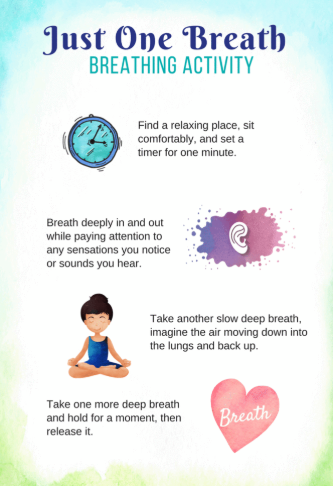 History – We have also now reached the end of our World War II topic. Choose a way to demonstrate what you have learnt. You could design a poster, write a list of facts, have a conversation with someone else at home about the things you now know, write a poem, make a mind map. Be creative! You could work on this throughout the week.If you have any queries, email me hos@sandringhamwestnewton.norfolk.sch.uk Have a lovely day!Mrs King
